Запрос ценовых предложений № 2046546оказания услуг негосударственной противопожарной службы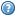 